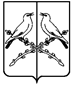 СОВЕТ НАРОДНЫХ ДЕПУТАТОВ КАМЕННО-СТЕПНОГО СЕЛЬСКОГО ПОСЕЛЕНИЯТАЛОВСКОГО МУНИЦИПАЛЬНОГО РАЙОНАВОРОНЕЖСКОЙ ОБЛАСТИР Е Ш Е Н И Е от 19.07.2022 года № 18 п.2-го участка института им. ДокучаеваО передаче в муниципальную собственность администрации Таловского муниципального районаобъектов коммунальной инфраструктуры помещение 1 - котельная, помещение 2 - складское,помещение 3 – гараж, расположенных по адресу: 397460, Воронежская область, Таловский район, п.Высокий, ул.Гагарина, 23 БРассмотрев предоставленные документы и ходатайство МКОУ Высоковской СОШ, в соответствии с Федеральным законом от 06.10.2003 №131-ФЗ «Об общих принципах организации местного самоуправления в Российской Федерации» и Уставом Каменно-Степного сельского поселения, Совет народных депутатов  Каменно-Степного сельского поселения Таловского муниципального района Воронежской области Р Е Ш И Л:1. Передать в  собственность  администрации Таловского муниципального района объекты коммунальной инфраструктуры расположенные по адресу: Воронежская область, Таловский район, п. Высокий, ул. Гагарина,д.23 Б согласно прилагаемого перечня (Приложение № 1 к настоящему решению). 2. Настоящее решение вступает в силу с момента обнародования. 3. Решение подлежит опубликованию в сети Интернет на официальном сайте администрации.Приложение № 1К  решению Совета народных депутатовКаменно-Степного сельского поселенияот 19.07.2022г. №18ПЕРЕЧЕНЬобъектов коммунальной инфраструктуры расположенные по адресу: Воронежская область, Таловский район, п. Высокий, ул. Гагарина,д.23 Б, передаваемых в  собственность администрации Таловского муниципального районаИсполняющий обязанности главы Каменно-Степного сельского поселения О.В. ДоброквашинаНаименование объекта, характеристика объектаКадастровый номерИнвентарный номерБалансовая стоимостьОстаточная стоимостьПомещение 1- котельная площадью 65,7 кв.м.36:29:54:00005:377110112000009109005,500,00Помещение 2- склад площадью 24,3 кв.м.36:29:54:00005:37811011200001040317,020,00Помещение 3 – гараж площадью 19,3 кв.м.36:29:54:00005:37911011200001132022,720,00